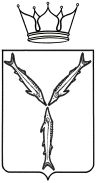 МИНИСТЕРСТВО ТРАНСПОРТА И ДОРОЖНОГО ХОЗЯЙСТВАСАРАТОВСКОЙ ОБЛАСТИ П Р И К А З                        от ___________№ ____________г. Саратов                                                                  В соответствии с Федеральным законом от 1 июля 2011 № 170-ФЗ  
«О техническом осмотре транспортных средств и о внесении изменений в отдельные законодательные акты Российской Федерации», постановлением Правительства Российской Федерации от 22 декабря 2011 года № 1108 
«Об утверждении методики расчета нормативов минимальной обеспеченности населения пунктами технического осмотра для субъектов Российской Федерации и входящих в их состав муниципальных образований» и Положением о министерстве транспорта и дорожного хозяйства Саратовской области, утвержденным постановлением Правительства Саратовской области от 22 апреля 2014 года № 246-П «Вопросы министерства транспорта и дорожного хозяйства Саратовской области», приказываю:1. Утвердить норматив минимальной обеспеченности населения пунктами технического осмотра для Саратовской области в целом и для входящих в ее состав муниципальных образований согласно приложению.2. Признать утратившим силу приказ министерства транспорта и дорожного хозяйства области от 20 февраля 2018 года № 01-01-12/44 
«Об утверждении нормативов минимальной обеспеченности населения пунктами технического осмотра для Саратовской области в целом и для входящих в ее состав муниципальных образований».3. Контроль за исполнением настоящего приказа оставляю за собой.4. Настоящий приказ вступает в силу со дня его подписания.Министр                                              				         А.В. ПетаевПОЯСНИТЕЛЬНАЯ ЗАПИСКА 
к проекту приказа об утверждении нормативов минимальной обеспеченности населения пунктами технического осмотра для саратовской области в целом и для входящих в ее состав муниципальных образований	В связи с тем, что с 31 декабря 2021 года отменен обязательный технический осмотр легковых автомобилей и мототранспортных средств, принадлежащих физическим лицам, за исключением случаев, предусмотренных законодательством в связи с принятием Федерального закона № 494-ФЗ «О внесении изменений в статью 15 Федерального закона «О техническом осмотре транспортных средств и о внесении изменений в отдельные законодательные акты Российской Федерации» и статью 15 Федерального закона «О государственной регистрации транспортных средств в Российской Федерации и о внесении изменений в отдельные законодательные акты Российской Федерации», министерством транспорта и дорожного хозяйства области, в соответствии с постановлением Правительства Саратовской области от 22 апреля 2014 № 246-П «Вопросы министерства транспорта и дорожного хозяйства Саратовской области», актуализирован норматив минимальной обеспеченности населения пунктами технического осмотра для Саратовской области в целом и для входящих в ее состав муниципальных образований.Министр                                              				         А.В. ПетаевАрестов Артем Дмитриевич8 (845-2) 24-60-29Об утверждении нормативов минимальной обеспеченности населения пунктами технического осмотра для Саратовской области в целом и для входящих в ее состав муниципальных образованийПРОЕКТПриложениек приказуминистерства транспорта и дорожного хозяйстваСаратовской областиот _____________№___________РАСЧЕТнормативов минимальной обеспеченности населения пунктами технического осмотрадля Саратовской области в целом и для входящих в её состав муниципальных образованийПриложениек приказуминистерства транспорта и дорожного хозяйстваСаратовской областиот _____________№___________РАСЧЕТнормативов минимальной обеспеченности населения пунктами технического осмотрадля Саратовской области в целом и для входящих в её состав муниципальных образованийПриложениек приказуминистерства транспорта и дорожного хозяйстваСаратовской областиот _____________№___________РАСЧЕТнормативов минимальной обеспеченности населения пунктами технического осмотрадля Саратовской области в целом и для входящих в её состав муниципальных образованийПриложениек приказуминистерства транспорта и дорожного хозяйстваСаратовской областиот _____________№___________РАСЧЕТнормативов минимальной обеспеченности населения пунктами технического осмотрадля Саратовской области в целом и для входящих в её состав муниципальных образованийПриложениек приказуминистерства транспорта и дорожного хозяйстваСаратовской областиот _____________№___________РАСЧЕТнормативов минимальной обеспеченности населения пунктами технического осмотрадля Саратовской области в целом и для входящих в её состав муниципальных образованийПриложениек приказуминистерства транспорта и дорожного хозяйстваСаратовской областиот _____________№___________РАСЧЕТнормативов минимальной обеспеченности населения пунктами технического осмотрадля Саратовской области в целом и для входящих в её состав муниципальных образованийПриложениек приказуминистерства транспорта и дорожного хозяйстваСаратовской областиот _____________№___________РАСЧЕТнормативов минимальной обеспеченности населения пунктами технического осмотрадля Саратовской области в целом и для входящих в её состав муниципальных образованийПриложениек приказуминистерства транспорта и дорожного хозяйстваСаратовской областиот _____________№___________РАСЧЕТнормативов минимальной обеспеченности населения пунктами технического осмотрадля Саратовской области в целом и для входящих в её состав муниципальных образований№п/пНаименование муниципальных образований областиНаименование муниципальных образований областиКоличество диагностических линий,включая передвижные, по j-ым совместимымгруппам транспортных средств (единиц)Количество диагностических линий,включая передвижные, по j-ым совместимымгруппам транспортных средств (единиц)Количество диагностических линий,включая передвижные, по j-ым совместимымгруппам транспортных средств (единиц)Количество диагностических линий,включая передвижные, по j-ым совместимымгруппам транспортных средств (единиц)Норматив минимальногоколичества диагностических линий,включая передвижные,для муниципального образования№п/пНаименование муниципальных образований областиНаименование муниципальных образований области1 группа2 группа2 группа3 группаНорматив минимальногоколичества диагностических линий,включая передвижные,для муниципального образования1Ал.Гайский районАл.Гайский район0,040,010,010,000,12Аркадакский районАркадакский район0,120,030,030,000,23Аткарский районАткарский район0,220,010,010,000,24Б.Карабулакский районБ.Карабулакский район0,220,010,010,000,25Балаковский районБалаковский район1,690,640,640,002,36Балашовский районБалашовский район0,440,140,140,000,67Балтайский районБалтайский район0,000,000,000,000,18Вольский районВольский район0,230,010,010,000,29Воскресенский районВоскресенский район0,040,010,010,000,110Дергачевский районДергачевский район0,100,030,030,000,111Духовницкий районДуховницкий район0,040,010,010,000,112Екатериновский районЕкатериновский район0,040,020,020,000,113Ершовский районЕршовский район0,220,060,060,000,314Ивантеевский районИвантеевский район0,070,030,030,000,115Калининский районКалининский район0,220,090,090,000,316Красноармейский районКрасноармейский район0,260,000,000,000,317Краснокутский районКраснокутский район0,140,000,000,000,118Краснопартизанский р-нКраснопартизанский р-н0,050,010,010,000,119Лысогорский районЛысогорский район0,040,010,010,000,120Марксовский районМарксовский район0,350,130,130,000,521Новобурасский районНовобурасский район0,050,010,010,000,122Новоузенский районНовоузенский район0,060,050,050,000,123Озинский районОзинский район0,040,010,010,000,124Перелюбский районПерелюбский район0,020,030,030,000,125Петровский районПетровский район0,200,000,000,000,226Питерский районПитерский район0,040,010,010,000,127Пугачевский районПугачевский район0,310,130,130,000,428Ровенский районРовенский район0,050,020,020,000,129Романовский районРомановский район0,040,010,010,000,130Ртищевский районРтищевский район0,410,060,060,000,531Самойловский районСамойловский район0,040,010,010,000,133Советский районСоветский район0,020,030,030,000,134Татищевский районТатищевский район0,130,020,020,000,135Турковский районТурковский район0,040,020,020,000,136Федоровский районФедоровский район0,040,010,010,000,137Хвалынский районХвалынский район0,040,010,010,000,138Энгельсский районЭнгельсский район1,380,550,550,001,939Город СаратовГород Саратов5,131,431,430,016,6Количество диагностических линий для Саратовской области в целом по j-й совместимой группе ТС                                (ф.5) Fj=fj1+fj2+…+fjbКоличество диагностических линий для Саратовской области в целом по j-й совместимой группе ТС                                (ф.5) Fj=fj1+fj2+…+fjbКоличество диагностических линий для Саратовской области в целом по j-й совместимой группе ТС                                (ф.5) Fj=fj1+fj2+…+fjb1344017Норматив минимального количества пунктов технического осмотра (диагностических линий, включая передвижные)                                                   для Саратовской области в целом (ф.4) F=∑FjНорматив минимального количества пунктов технического осмотра (диагностических линий, включая передвижные)                                                   для Саратовской области в целом (ф.4) F=∑FjНорматив минимального количества пунктов технического осмотра (диагностических линий, включая передвижные)                                                   для Саратовской области в целом (ф.4) F=∑FjНорматив минимального количества пунктов технического осмотра (диагностических линий, включая передвижные)                                                   для Саратовской области в целом (ф.4) F=∑FjНорматив минимального количества пунктов технического осмотра (диагностических линий, включая передвижные)                                                   для Саратовской области в целом (ф.4) F=∑FjНорматив минимального количества пунктов технического осмотра (диагностических линий, включая передвижные)                                                   для Саратовской области в целом (ф.4) F=∑FjНорматив минимального количества пунктов технического осмотра (диагностических линий, включая передвижные)                                                   для Саратовской области в целом (ф.4) F=∑Fj17       Примечание: технологически совместимые группы транспортных средств соответствуют группам указанным в приложении к методике       Примечание: технологически совместимые группы транспортных средств соответствуют группам указанным в приложении к методике       Примечание: технологически совместимые группы транспортных средств соответствуют группам указанным в приложении к методике       Примечание: технологически совместимые группы транспортных средств соответствуют группам указанным в приложении к методике       Примечание: технологически совместимые группы транспортных средств соответствуют группам указанным в приложении к методике       Примечание: технологически совместимые группы транспортных средств соответствуют группам указанным в приложении к методике       Примечание: технологически совместимые группы транспортных средств соответствуют группам указанным в приложении к методике       Примечание: технологически совместимые группы транспортных средств соответствуют группам указанным в приложении к методикерасчета нормативов минимальной обеспеченности населения пунктами технического осмотра для субъектов Российской Федерациирасчета нормативов минимальной обеспеченности населения пунктами технического осмотра для субъектов Российской Федерациирасчета нормативов минимальной обеспеченности населения пунктами технического осмотра для субъектов Российской Федерациирасчета нормативов минимальной обеспеченности населения пунктами технического осмотра для субъектов Российской Федерациирасчета нормативов минимальной обеспеченности населения пунктами технического осмотра для субъектов Российской Федерациирасчета нормативов минимальной обеспеченности населения пунктами технического осмотра для субъектов Российской Федерациирасчета нормативов минимальной обеспеченности населения пунктами технического осмотра для субъектов Российской Федерациирасчета нормативов минимальной обеспеченности населения пунктами технического осмотра для субъектов Российской Федерациии входящих в их состав муниципальных образований, утвержденной Постановлением Правительства РФ от 22.12.2011 г. № 1108и входящих в их состав муниципальных образований, утвержденной Постановлением Правительства РФ от 22.12.2011 г. № 1108и входящих в их состав муниципальных образований, утвержденной Постановлением Правительства РФ от 22.12.2011 г. № 1108и входящих в их состав муниципальных образований, утвержденной Постановлением Правительства РФ от 22.12.2011 г. № 1108и входящих в их состав муниципальных образований, утвержденной Постановлением Правительства РФ от 22.12.2011 г. № 1108и входящих в их состав муниципальных образований, утвержденной Постановлением Правительства РФ от 22.12.2011 г. № 1108и входящих в их состав муниципальных образований, утвержденной Постановлением Правительства РФ от 22.12.2011 г. № 1108и входящих в их состав муниципальных образований, утвержденной Постановлением Правительства РФ от 22.12.2011 г. № 1108